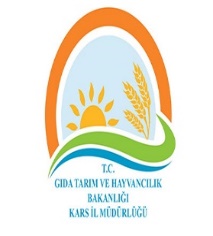 KARS İL GIDA TARIM VE HAYVANCILIK MÜDÜRLÜĞÜORGANİZASYON ŞEMASIRevizyon No:KARS İL GIDA TARIM VE HAYVANCILIK MÜDÜRLÜĞÜORGANİZASYON ŞEMASI         000KARS İL GIDA TARIM VE HAYVANCILIK MÜDÜRLÜĞÜORGANİZASYON ŞEMASIRevizyon Tarih:KARS İL GIDA TARIM VE HAYVANCILIK MÜDÜRLÜĞÜORGANİZASYON ŞEMASI         0000ŞEMA ADI:İDARİ VE MALİ İŞLER ŞUBE MÜDÜRLÜĞÜİDARİ VE MALİ İŞLER ŞUBE MÜDÜRLÜĞÜŞEMA NO :GTHB.36.İLM.İKS/KYS.ŞMA.01/04GTHB.36.İLM.İKS/KYS.ŞMA.01/04